review of graduate destinations and outcomes data – working group 424 October 11:00 – 25 october 14:30HESA OFFICES, 95 the promenade, cheltenham, gl50 1hzpaper no: 4Alternative measures of graduate outcomesThe consultation asked whether we should find new measures for graduate outcomes: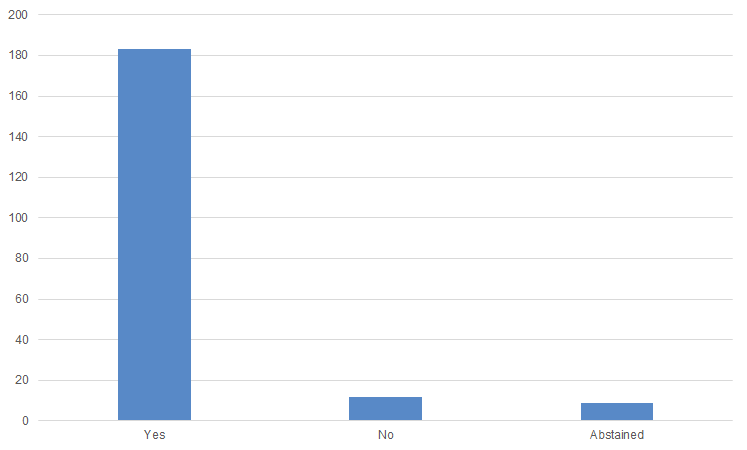 The consultation also asked respondents to consider the benefits of a range of alternative measures of graduate outcomes in NewDLHE. Themes from the free text responses on skills for life were:This is important evidence from HE (38)Useful for less vocational courses (5)Too dependent on the self-reflection of graduates (26)There should be more than one question (9)Themes from the free text responses on links to previous surveys were:It is difficult to compare between different unique surveys (32)This would offer a baseline to compare to (15)Likely to be costly/burdensome (25)Themes from the free text responses on student engagement were: Engagement doesn’t necessarily equal good destination (12)Helps to understand how HE employability measures work (21)Depends how you define/measure it (24)Lower priority than other measures (3)Should be captured through NSS/other surveys (18)Link to UKES (25)Themes from the free text responses on subjective wellbeing were:Take the ONS approach (3)Important factor in graduate outcomes (53)Subjective measure which is too reliant on external factors (55)Need comparable data pre-university/on entry to compare (17)A measure which providers cannot influence (20)Themes from the free text responses on net promoter score were: Include an option to ask why they scored that way (7)Too blunt a tool for this complex issue (19)Too subjective (22)Simple effective measure (18)Net promoter score question optionsThe consultation asked respondents to provide the precise wording of the net promoter score question they would prefer:How likely are you to recommend - to a friend (27)How likely are you to recommend - to a prospective student (12)How likely are you to recommend - to a colleague (10)How likely are you to recommend - to others (6)How likely are you to recommend your university to – (36)How likely are you to recommend your course to – (26)How likely are you to recommend your HE experience to – (3)How likely are you to recommend - to - for employability (21)subjective WELL-BEING QUESTIONSThe ONS subjective well-being questions are:Overall, how satisfied are you with your life nowadays?Overall, to what extent do you feel the things you do in your life are worthwhile?Overall, how happy did you feel yesterday?Overall, how anxious did you feel yesterday?Scale: People are asked to respond on a scale of 0 to 10, where 0 is “not at all” and 10 is “completely”.Questions for the working groupIs there a mandate for this?What should be the principles underpinning our approach?What other advice should we take on board?